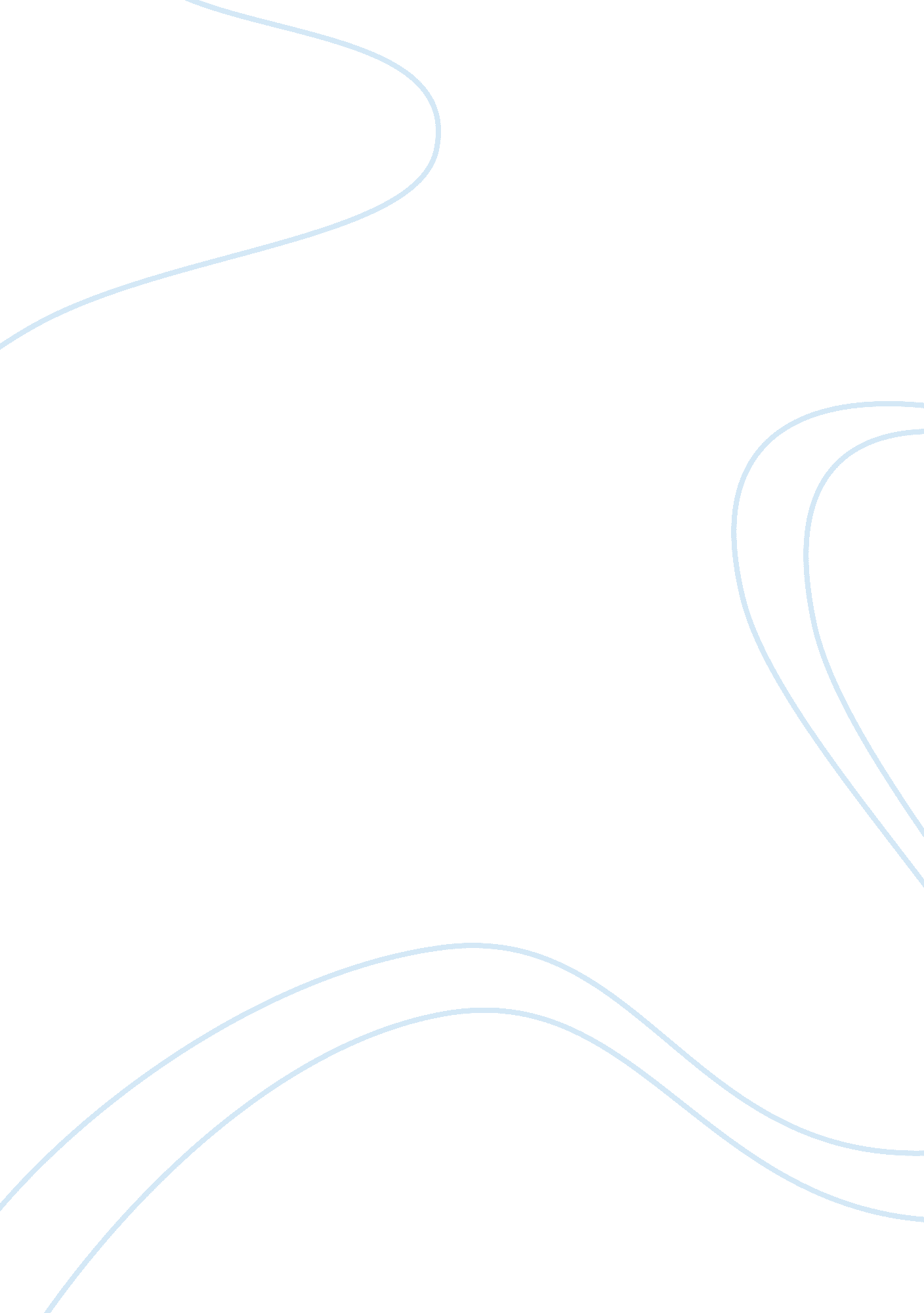 The story of frankensteinScience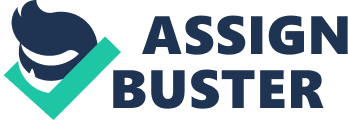 It says, “ All men hate the wretched; how then must I be hated, who am miserable beyond all living things!” (Shelley, ch. 10, pg. 83). Frankenstein fails to take responsibility for mentoring his creature to start thinking positively about its nature. He abandons it; a factor that exposes it to harsh treatment by other human beings, and also loneliness. Therefore, it starts to hate itself and humankind for the hardships of life that it experiences. 
Moreover, Frankenstein does not make any effort to defend his creature from being mistreated by other people within society. He lets live miserably and starts blaming it for anything that goes wrong in his life. For instance, there is no substantial evidence to link the creature with the death of his brother. It is the hate that he has for the creature that makes him think that it handled the murder. He does not consider what if the creature visited the place where William died to mourn the death of its creator’s sibling because it would not be allowed to attend his burial ceremony? 